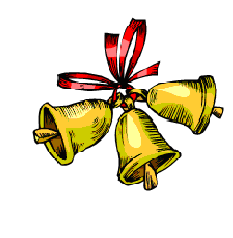 выпуск №3 (2018 – 2019 уч.год)- В КАЛЕЙДОСКОПЕ ШКОЛЬНЫХ ДЕЛ-Ежегодно ребята нашей школы принимают участие во всероссийской акции «Белый цветок». И в этом учебном году руками детей и педагогов из бумаги, ткани, пластиковой посуды и других материалов были изготовлены белые цветы. Часть из них была реализована жителям села и вырученные средства переданы в фонд поддержки детей с онкологическими заболеваниями, а вторая часть вручалась на улицах села всем прохожим, привлекая внимание общественности к проблеме заболевания детей.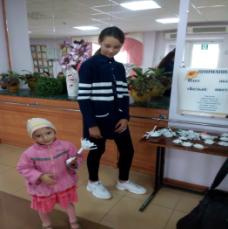 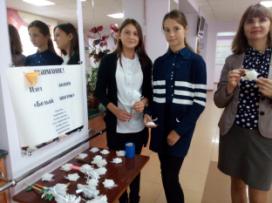 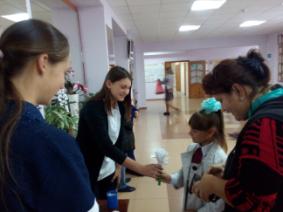 ******Кантемировские края родные,Здесь мы мужаем и растём,Любовь к Отчизне от рожденья и понынеБережно мы в сердце бережем.Милый край!Взволнованною птицейДуша моя к тебе летит,кто в Кантемировском районе родился,В сердце дух Отчизны сохранит!	22 сентября ученики и педагоги школы приняли участие в праздничной программе, посвященной 90-летию образования Кантемировского района. Выставку, представленную на мероприятии, оформили из игрушек и поделок, которые  изготовили ребята вместе с родителями и учителями. Коншина Дарья, Мишутина Софья и Шаповалов Антон исполнили весёлые частушки для всех гостей и членов комиссии. 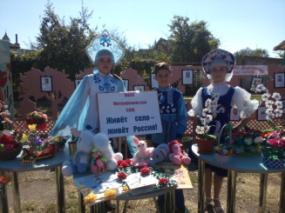 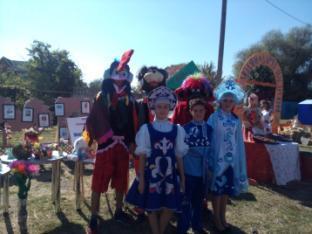 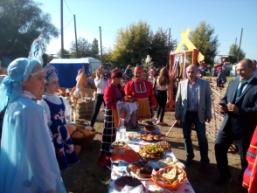 Учредитель и издатель – Совет старшеклассников МБОУ Митрофановская СОШКуратор: Плохих Надежда ВикторовнаГлавный редактор: Кодацкая Елизавета,11 «А» классКорреспонденты: Головенко С., Мирошникова А., Сотников М., Гринева В.Фотокорреспонденты: Калюжная Ксения, Дьякова Ольга.Верстка и дизайн: Гостева Ю., Ракшина М.,Пойда А., Дьякова О., Зубкова С.Адрес редакции: МБОУ Митрофановская  СОШ, кабинет №207e-mail  mitrscho@yandex.ruЮные поэты МКОУ Митрофановской школы! Вы сможете размещать  свои стихотворения, удивительные рассказы, истории! Наша газета поможет раскрыть все ваши творческие способности, и продемонстрировать их всей школе!